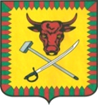 АДМИНИСТРАЦИЯ МУНИЦИПАЛЬНОГО РАЙОНА «ЧИТИНСКИЙ РАЙОН»ПОСТАНОВЛЕНИЕ10 февраля 2021 года										 № 20-НПАОб утверждении Порядка формирования, ведения, обязательного опубликования перечня муниципального имущества муниципального района «Читинский район», свободного от прав третьих лиц (за исключением имущественных прав субъектов малого и среднего предпринимательства), в новой редакцииНа основании статей 14.1, 18 Федерального закона от 24 июля 2007 года № 209-ФЗ «О развитии малого и среднего предпринимательства в Российской Федерации», Постановления Правительства Забайкальского края от 22.08.2017 года № 360 в целях оказания имущественной поддержки субъектам малого и среднего предпринимательства, физическим лицам, не являющимся индивидуальными предпринимателями и применяющим специальный налоговый режим «Налог на профессиональный доход», администрация муниципального района «Читинский район»постановляет:1. Утвердить Порядок формирования, ведения, обязательного опубликования перечня муниципального имущества муниципального района «Читинский район», свободного от прав третьих лиц (за исключением имущественных прав субъектов малого и среднего предпринимательства), в новой редакции (Приложение № 1).2. Признать утратившим силу Порядок формирования, ведения, обязательного опубликования перечня муниципального имущества муниципального района «Читинский район», свободного от прав третьих лиц (за исключением имущественных прав субъектов малого и среднего предпринимательства), утверждённый Постановлением администрации муниципального района «Читинский район» от 20.09.2017 г. № 2071.Врио главы муниципального района «Читинский район»				В.А.ХолмогоровУТВЕРЖДЕН Постановлением администрации муниципального района «Читинский район» от «10 » февраля 2021 года №20-НПА  ПОРЯДОКформирования, ведения, обязательного опубликования перечня муниципального имущества муниципального района «Читинский район», свободного от прав третьих лиц (за исключением имущественных прав субъектов малого и среднего предпринимательства)1. Настоящий Порядок определяет правила формирования, ведения и обязательного опубликования перечня муниципального имущества муниципального района «Читинский район», свободного от прав третьих лиц (за исключением имущественных прав субъектов малого и среднего предпринимательства) (далее - перечень), в целях предоставления во владение и (или) в пользование на долгосрочной основе (в том числе по льготным ставкам арендной платы) субъектам малого и среднего предпринимательства и организациям, образующим инфраструктуру поддержки субъектов малого и среднего предпринимательства, а также физическим лицам, которые не являются индивидуальными предпринимателями и применяют специальный налоговый режим «Налог на профессиональный доход».2. Перечень формируется администраций муниципального района «Читинский район» (далее - уполномоченный орган) из имущества, находящегося в муниципальной собственности муниципального района «Читинский район» (далее - имущество).3. В перечень вносятся сведения об имуществе, соответствующем следующим критериям:1) имущество свободно от прав третьих лиц (за исключением имущественных прав субъектов малого и среднего предпринимательства);2) имущество не ограничено в обороте;3) имущество не является объектом религиозного назначения;4) имущество не является объектом незавершенного строительства;5) в отношении имущества в установленном законодательством органа местного самоуправления порядке не принято решение о предоставлении его иным лицам;6) имущество не включено в прогнозный план (программу) приватизации имущества, находящегося в государственной собственности Забайкальского края;7) имущество не признано аварийным и подлежащим сносу или реконструкции.4. Перечень и изменения к нему утверждаются постановлением уполномоченного органа.5. Внесение сведений об имуществе в перечень (в том числе ежегодное дополнение до 1 ноября текущего года), а также исключение сведений об имуществе из перечня осуществляются на основе предложений федеральных органов исполнительной власти, органов государственной власти Забайкальского края, органов местного самоуправления, общероссийских некоммерческих организаций, выражающих интересы субъектов малого и среднего предпринимательства, акционерного общества «Федеральная корпорация по развитию малого и среднего предпринимательства», организаций, образующих инфраструктуру поддержки субъектов малого и среднего предпринимательства, а также субъектов малого и среднего предпринимательства, физических лиц, которые не являются индивидуальными предпринимателями и применяют специальный налоговый режим «Налог на профессиональный доход» (далее - предложение).Внесение в перечень изменений, не предусматривающих исключения из перечня имущества, осуществляется не позднее 10 рабочих дней с даты внесения соответствующих изменений в реестр имущества.6. Рассмотрение предложения, указанного в пункте 5 настоящего Порядка, осуществляется уполномоченным органом в течение 30 календарных дней с даты его поступления. По результатам рассмотрения предложения уполномоченным органом принимается одно из следующих решений:1) о включении сведений об имуществе, в отношении которого поступило предложение, в перечень с учетом критериев, установленных пунктом 3 настоящего Порядка;2) об исключении сведений об имуществе, в отношении которого поступило предложение, из перечня с учетом положений пунктов 8, 9 настоящего Порядка;3) об отказе в учете предложения.7. В случае принятия решения об отказе в учете предложения уполномоченный орган направляет лицу, представившему предложение, мотивированный ответ о невозможности включения сведений об имуществе в перечень или исключения сведений об имуществе из перечня.8. Уполномоченный орган вправе исключить сведения об имуществе из перечня, если в течение двух лет со дня включения сведений об имуществе в перечень в отношении такого имущества от субъектов малого и среднего предпринимательства или организаций, образующих инфраструктуру поддержки субъектов малого и среднего предпринимательства, не поступило:1) ни одной заявки на участие в аукционе (конкурсе) на право заключения договора, предусматривающего переход прав владения и (или) пользования в отношении имущества;2) ни одного заявления о предоставлении имущества, в отношении которого заключение указанного договора может быть осуществлено без проведения аукциона (конкурса) в случаях, предусмотренных Федеральным законом от 26 июля 2006 года № 135-ФЗ «О защите конкуренции».9. Уполномоченный орган исключает сведения об имуществе из перечня в одном из следующих случаев:1) в отношении имущества на основании нормативно-правового акта муниципального района «Читинский район» принято решение о его использовании для муниципальных нужд либо для иных целей;2) право муниципальной собственности муниципального района «Читинский район» на имущество прекращено по решению суда или в ином установленном законом порядке.10. Сведения об имуществе вносятся в перечень в составе и по форме, которые установлены в соответствии с частью 4 статьи 18 Федерального закона от 24 июля 2007 года № 209-ФЗ «О развитии малого и среднего предпринимательства в Российской Федерации».11. Ведение перечня осуществляется уполномоченным органом в электронной форме.12. Перечень и изменения к нему подлежат:1) обязательному опубликованию в средствах массовой информации в течение 14 рабочих дней со дня утверждения;2) размещению на официальном сайте уполномоченного органа в информационно-телекоммуникационной сети «Интернет» (в том числе в форме открытых данных) в течение 3 рабочих дней со дня утверждения».